Na temelju članka 3. stavka 2. Odluke o stipendiranju učenika i studenata („Službene novine Primorsko-goranske županije“ broj 30/18) općinski načelnik donosi ODLUKUo deficitarnim zanimanjima na području Općine PunatI.	Deficitarnim zanimanjima, kao jednim od kriterija za dodjelu stipendija učenicima i studentima s prebivalištem na području Općine Punat u školskoj/akademskoj godini 2018./2019., smatraju se sljedeći obrazovni programi:Dvogodišnji ili trogodišnji srednjoškolski programi:zavarivač/zavarivačica,bravar/bravarica,zidar/zidarica,kuhar/kuharica,konobar/konobarica,slastičar/slastičarka,vozač/vozačica motornog vozila,mesar/mesarica,dimnjačar/dimnjačarka,keramičar/keramičarka,vodoinstalater/vodoinstalaterka,limar/limarica.Četverogodišnji ili petogodišnji srednjoškolski programi:medicinska sestra/medicinski tehničar opće njege,strojarski tehničar/strojarska tehničarka.Sveučilišni studij:računarstvo,strojarstvo,elektrotehnika,medicina,farmacija,rehabilitacija,logopedija,brodogradnja,fizika i matematika, nastavnički smjer,tehnička kultura, nastavnički smjer,matematika i informatika, nastavnički smjer,socijalni rad,socijalna pedagogija,rani i predškolski odgoj i obrazovanje,biologija i kemija, nastavnički smjer,geografija, nastavnički smjerglazbena pedagogija.II.	Ova Odluka stupa na snagu danom donošenja.										OPĆINSKI NAČELNIK	    							        		         Marinko Žic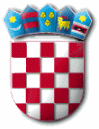 R E P U B L I K A   H R V A T S K APRIMORSKO – GORANSKA ŽUPANIJAOPĆINA PUNATOPĆINSKI NAČELNIKKLASA: 080-02/18-01/02URBROJ: 2142-02-03/9-18-40Punat, 12. listopada 2018. godine